ГБПОУСТЕРЛИТАМАКСКИЙ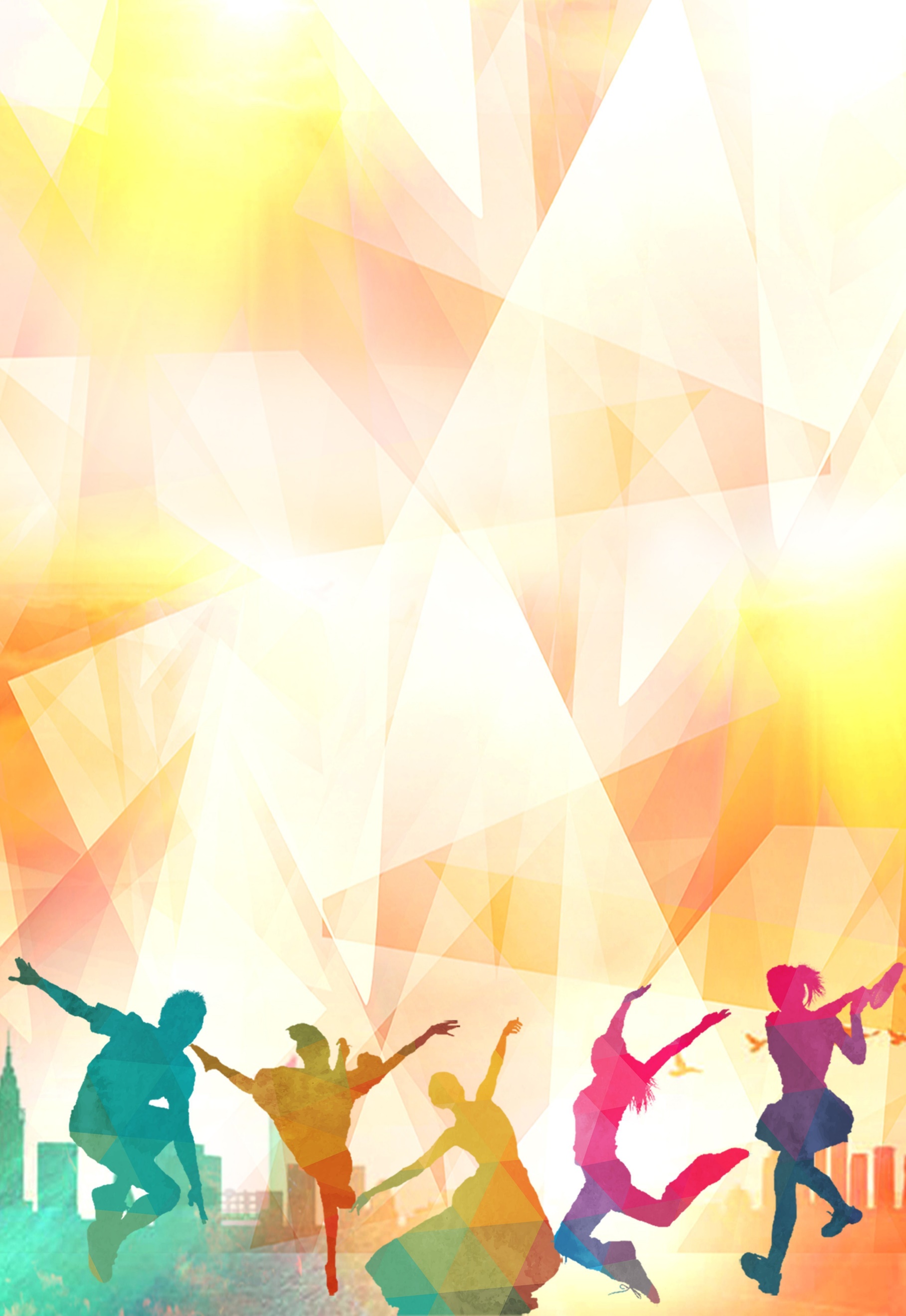 ПРОФЕССИОНАЛЬНО-ТЕХНИЧЕСКИЙКОЛЛЕДЖ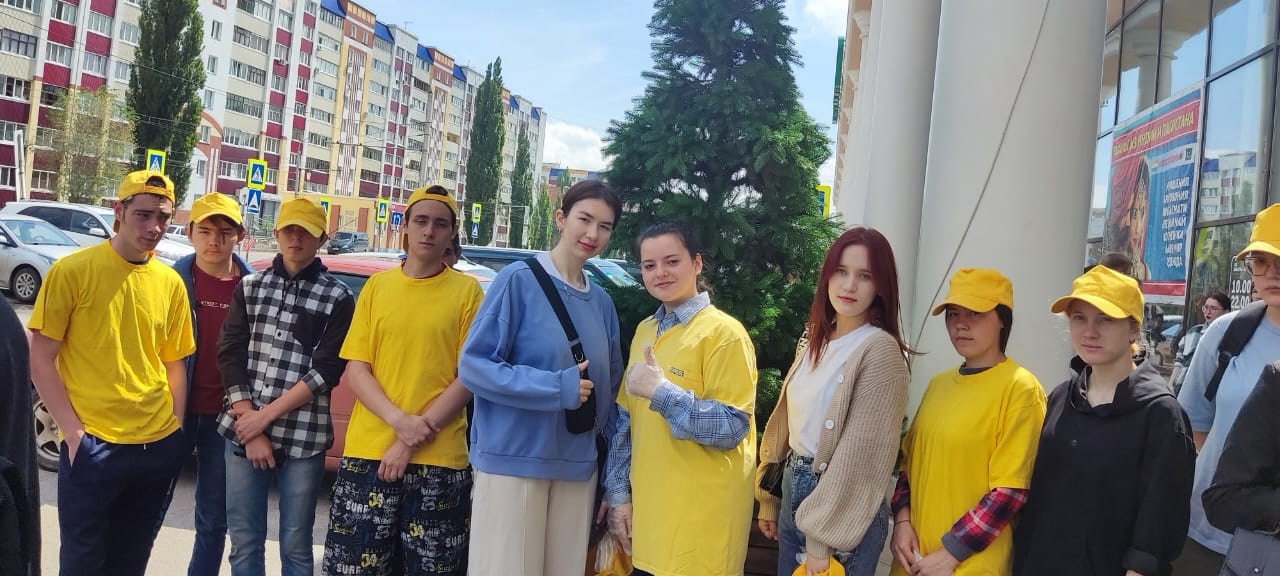 РЕГИОНАЛЬНЫЙЭТАПРЕСПУБЛИКАНСКОГОКОНКУРСАНАЛУЧШУЮОРГАНИЗЦИЮ
АНТИНАРКОТИЧЕСКОЙПРОФИЛАКТИЧЕСКОЙРАБОТЫдекабрь,2023 год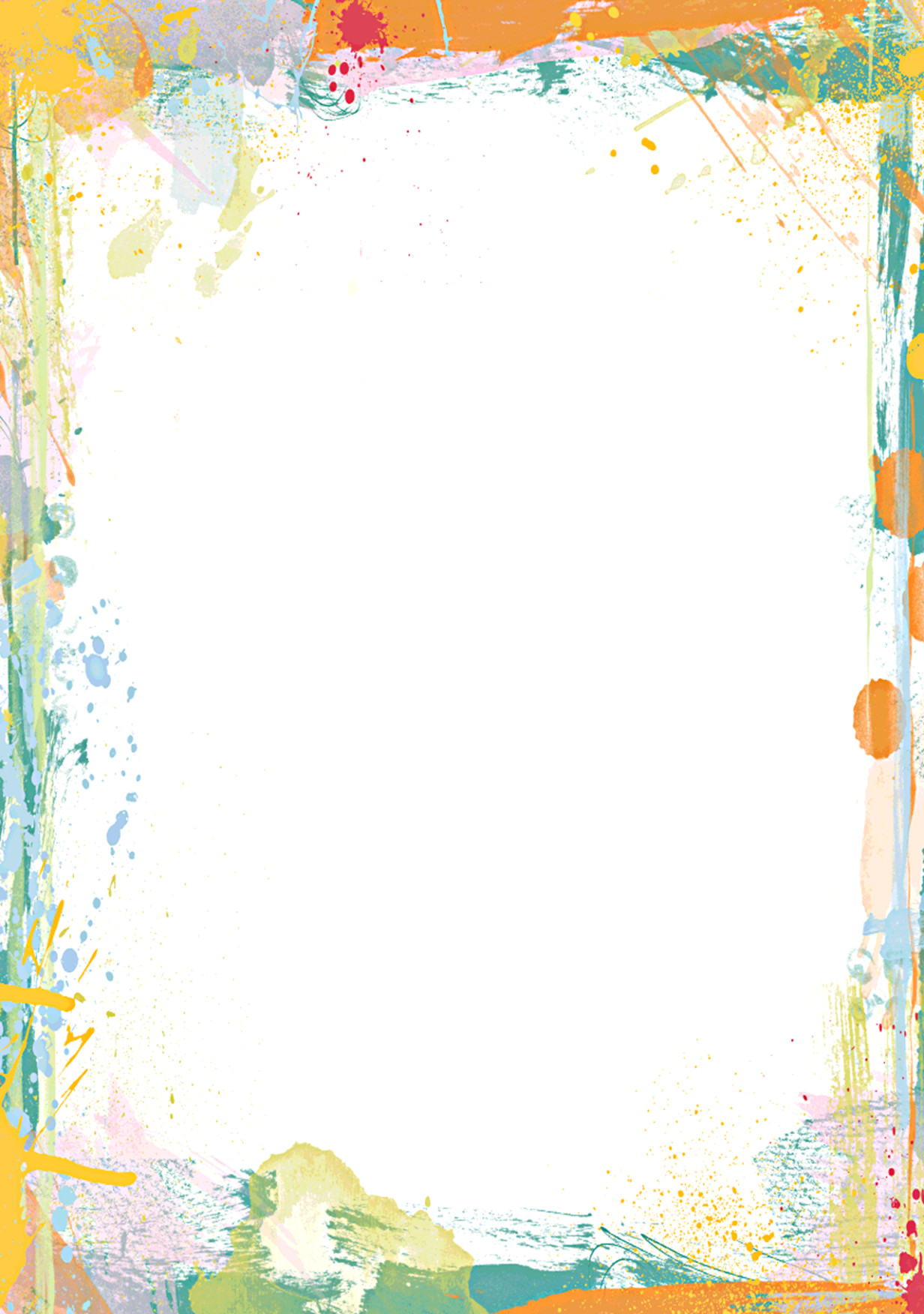 Информацияо реализации антинаркотических профилактических мероприятийв ГБПОУ Стерлитамакскийпрофессионально-технический колледжВоспитание у подрастающего поколения потребности вести здоровый образ жизни невозможно без профилактической работы, в процессе которой решается важнейшая задача по сохранению здоровья подростков и молодежи, в частности по недопущению их приобщения к алкоголю и наркотикам.Цель нашей профилактической работы – пропаганда здорового образа жизни всех участников образовательных отношений, формирование навыков безопасного поведения, предупреждение употребления наркотических, психоактивных веществ обучающимися.Для достижения поставленной цели необходимо решить следующие задачи:- информирование обучающихся о пагубном воздействии психоактивных веществ на организм человека и последствиях злоупотребления ими;- информирование обучающихся о службах помощи, досуговых центрах, службах занятости для молодежи;- создание условий для личностного роста обучающихся и самореализации;- формирование у обучающихся навыков ответственного поведения, навыков сознательного отказа от ПАВ в ситуации давления группы; - создание условий для формирования позитивного отношения к себе и окружающему миру;- привлечение активной молодежи к общественной деятельности по профилактике употребления наркотических, психоактивных веществ.При реализации профилактической работы нами использовались следующие формы и методы:- наблюдение и диагностика;- индивидуальные и групповые беседы;- тренинги, диспуты, квесты, конкурсы;- конференции, «круглые столы»;- встречи со специалистами (медиками, юристами, психологами);- информационные уроки;-просмотр и обсуждение фильмов;-работа волонтёрского движения антинаркотической направленности «Перекресток»;-размещение памяток на сайте колледжа и в группах колледжа в социальных сетях;-родительские собрания и индивидуальные беседы с родителями;- проведение педагогических советов, целевых совещаний.Использование  новых форм работы с обучающимися Совместно с Центральным филиалом ГБУ РМСПИМЦ г.Стерлитамак (Договор о совместной деятельности ГБПОУ СПТК с ГБУ РМСПИМЦ от 10.11.2020 года) используются  новые формы организации антинаркотической направленности:Работа ведется по следующим направлениям:- психологическое консультирование (групповое и индивидуальное);- психологическая диагностика;- проведение коррекционно-развивающих занятий;- просветительская работа.- проведение круглых столов, совещаний.В центре есть  необходимое оборудование для оказания психологической помощи - 2 кабинета для индивидуальных приемов с психологами, зал психологической разгрузки и релаксации, учебный класс, детская комната, психолого-диагностическая лаборатория со специальным оборудованием: диагностический комплекс, аппараты транскраниальной электростимуляции головного мозга и свето-импульсной и звуковой стимуляции. Занятия ведутся согласно утверждённого  графика.Диагностические мероприятияНа основании плана работы по профилактике раннего вовлечения обучающихся в незаконное потребление наркотических средств и психотропных веществ. Проводились следующие диагностические мероприятия:Индивидуальная диагностика: исследование интересов, ценностные ориентации, самооценка подростка, внутрисемейные отношения.В сентябре  была проведена диагностика адаптации первокурсников к обучению в колледже по «Методике самооценки психических состояний» Г. Айзенка. С помощью данного теста можно определить уровни таких психических свойств, как тревожность, фрустрация, агрессивность, ригидность.В сентябре-октябре 2023 года проведено ежегодное социально-психологическое тестирование, направленное на раннее выявление немедицинского потребления наркотических средств и психоактивных веществ. Тестирование прошли 440 обучающихся – это 100% от общего числа. ( Акт прилагается в презентации). Организация занятости и досуга В целях профилактики деструктивного поведения в колледже  организованно второе расписание внеурочных занятий.  Работают кружки и секции по интересам. Проводятся мероприятия (спортивного, патриотического, творческого, просветительского характера), направленные на формирование здорового образа жизни, вовлечение учащихся в сферу дополнительного образования, Индивидуальная и групповая работа направлена на профилактику наркомании и алкоголизма, профилактику противоправных действий, коррекцию эмоционально-волевой сферы.Мы стремимся развивать творческие способности наших обучающихся и развивать навыки рукоделия. Девушки с удовольствием ходят на кружок вязания. Ребята могут проявить себя на ежегодном конкурсе талантов среди первокурсников, где они поют и танцуют, читают стихи, в том числе собственного сочинения. Ребята активно участвуют в городских и внутриколледжных мероприятиях. Участие и победы в конкурсах и соревнованиях – хорошая альтернатива вредным привычкам!В рамках проекта «Пушкинская карта» обучающиеся нашего колледжа посещают картинную галерею, музеи, концерты, ходят в кино.В колледже работает библиотека, в которой регулярно проходят мероприятия не только по привлечению обучающихся к чтению, но и на разные тематики. Например, памятный вечер и экскурсия для обучающихся в музей «Боевой славы» колледжа.Большое место в нашем колледже уделяется  патриотическому воспитанию молодежи. В колледже проходили мероприятия:Всероссийский урок мужества, День Героев ОтечестваРебята участвовали в сборе гуманитарной помощи для эвакуированных из зоны военного конфликта и в акции «Мы вместе» - сшили тёплые толстовки мобилизованным солдатам, которые участвуют в спецоперации на Украине.Обучающиеся посещали публичные лекции и мероприятия по патриотическому воспитанию.Наши ребята участвуют в городских и внутриколледжных экологических субботниках.Участвовали в акции «Зеленая Башкирия» по посадке деревьев.Наличие  ( кабинета) сектора  по профилактике злоупотребления психоактивными веществами обучающимися.Для индивидуальной работы и групповых занятий, для разрешения конфликтных ситуаций в колледже действуют кабинет педагога-психолога и кабинет медиации.Для отдыха и снятия напряжения в общежитиях колледжа есть комната релаксации и комнаты отдыха.Также для снятия накопившегося напряжения и с целью обучения навыкам как справляться со стрессом в колледже проводятся групповые и индивидуальные занятия с использованием арт-терапии. В целях формирования у обучающихся жизнеутверждающих установок, профилактика суицидальных установок подростков функционирует страничка в ВК «Центр поддержки СПТК»  https://vk.com/center_cptkНаличие на сайте  тематического раздела (страницы) по профилактики наркомании.Тематический раздел по профилактике наркомании «Наркопост», в котором размещены основные документы работы общественного наркопоста, памятки, рекомендации и другая информация http://www.gbpousptk.ru/?section_id=38 Основные документы работы общественного наркологического поста в колледже:	Положение об общественном наркологическом посте в ГБПОУ СПТК	Приказ о создании общественного наркологического поста и совета профилактики в ГБПОУ СПТК	План работы общественного наркологического поста в ГБПОУ СПТК	Совместный план работы педагогического коллектива ГБПОУ СПТК с ОУУП и ПДН	Закрытые журналы учета	Журнал «Протоколы ведения заседаний общественного наркологического поста»	Отчет о работе Общественного наркологического поста в ГБПОУ СПТКНаркопост как общественное формирование оказывает огромное позитивное влияние на формирование здорового образа жизни молодёжи. Здоровье – это полное физическое, психическое и социальное благополучие человека. Мы стремимся к воспитанию у обучающихся потребности сознательного отношения к своему здоровью как к главной ценности жизни.В колледже действует волонтерское движение антинаркотической направленности «Перекресток»В декабре ребята приняли участие в VI Городском форуме добровольцев «ДоброSTR» Наши волонтеры  активно привлекают обучающихся во все виды внеурочной деятельности, создают агитбригады, активно участвуют в организации внутриколледжных антинаркотических профилактических мероприятий.Ребята подготовили агитационные плакаты ЗОЖ и провели конкурс плакатов среди групп 1-2 курса с целью актуализации и развития знаний у обучающихся.В колледже действует волонтерское движение антинаркотической направленности «Перекресток»В декабре ребята приняли участие в VI Городском форуме добровольцев «ДоброSTR» Наши волонтеры  активно привлекают остальных ребят во все виды внеурочной деятельности, создают агитбригады, активно участвуют в организации внутриколледжных антинаркотических профилактических мероприятий.Ребята подготовили агитационные плакаты ЗОЖ и провели конкурс плакатов среди групп первого курса с целью актуализации и развития знаний у обучающихся.На внутреннем профилактическом учете колледжа состоят 4 обучающихся. Ребята активно вовлекаются в социально-значимую деятельность, участвуют в индивидуальных и групповых занятиях. Проводится индивидуальная работа с обучающимися и их родителями. По данным правоохранительных органов, в нашем колледже нет обучающихся, совершивших правонарушения и (или) преступления в сфере незаконного оборота наркотиков.Организация медицинских профилактических осмотров1.	Медицинское обследование обучающиеся проходят 1 раз в год.2.	Социальный педагог контролирует сроки прохождения флюорографии обучающимися.3.	Ведется совместная работа  с ГБУЗ Республиканский клинический наркологический диспансер.Ссылки на проведенные мероприятия, направленные к ЗОЖ,профилактики деструктивного поведения.https://vk.com/cptk_strна основании приказа Министерства образования и науки Республики Башкортостан от 11 сентября 2023г. №2221 «О проведении социально-психологического тестирования обучающихся, направленного на раннее выявление незаконного потребления наркотических средств и психотропных веществ в 2023/2024 учебном году» в ГБПОУ Стерлитамакский профессионально-технический колледж с 18.09 - 15.10.2023г. обучающиеся проходили социально-психологическое тестирование обучающихся Цель тестирования – выявить факторы риска нарушения позитивного развития ребенка, которые зачастую имеют скрытый характер. https://vk.com/cptk_str  С целью привлечения студентов к регулярным занятиям лёгкой атлетикой, пропаганды здорового образа жизни, 9 октября на территории стадиона МАУ "ДЮСШ 2" команда СПТК приняла участие в Первенстве города по легкоатлетическому кроссу среди СПО. https://vk.com/cptk_str?w=wall-121945293_2653С целью повышения спортивного мастерства, популяризации шахмат в г. Стерлитамак 10 октября команда СПТК приняли участие в лично-командном Первенстве по шахматам среди студентов средних учебных заведений г. Стерлитамак, посвящённого Дню Республики Башкортостан.https://vk.com/cptk_str?z=photo-121945293_457244276%2Fwall-121945293_265414 октября 2023 года обучающиеся и педагоги ГБПОУ СПТК участвовали в общегородском экологическом субботнике. Уборка территории прекрасный способ повышение общественного духа, активное участие в общественно значимом деле, а так же общение, хорошее настроение и положительные эмоции.https://vk.com/cptk_str?w=wall-121945293_2655ОТДЕЛ КУЛЬТУРЫ И СТЕРЛИТАМАКСКАЯ КАРТИННАЯ ГАЛЕРЕЯ провели конкурс изобразительного и креативного творчества «МОЯ БАШКИРИЯ», посвященный Дню Республики Башкортостан. Конкурс проводился с целью популяризации культуры народов Башкортостана.
13 октября состоялось вручение дипломов победителям конкурса.Наш колледж представляли обучающиеся 17 группы-Борисенко Ивелина и Лапина Дарья.(рук.Салихова А.Ф.)Техникой выполнения Ивелина выбрала "Авторскую куклу" и заняла 1 место.Дарья предпочла живопись и заняла 3 место.Поздравляем победителей!https://vk.com/cptk_str?w=wall-121945293_2657В рамках Дня республики 12 октября 2023 года в актовом зале ГБПОУ Стерлитамакский профессионально-технический колледж прошло мероприятие «Мой край родной, всегда ты сердцу дорог»https://vk.com/cptk_str?w=wall-121945293_266017 октября со студентами 2 курса Стерлитамакского профессионально-технического колледжа специалистом Центрального филиала РМПЦ было проведено занятие "Колесо баланса".В основу занятия легла методика Пола Майера, адаптированная для групповой работы. https://vk.com/cptk_str?w=wall-121945293_266217 октября 2023г. в ГБПОУ Стерлитамакский профессионально-технический колледж прошёл смотр-конкурс художественной самодеятельности «Таланты среди нас» среди групп 1 курса.https://vk.com/cptk_str?w=wall-121945293_2672Традиционно в  колледже (ГБПОУ СПТК)  26 октября прошло мероприятие , "Посвящение в студенты".https://vk.com/cptk_str?w=wall-121945293_267325 октября Международный день школьных библиотек. Несмотря на то, что в современном мире все больше распространяются электронные средства связи, обеспечивающие доступ к огромному массиву информации, классическая бумажная книга не утратила своего значения и остается востребованной в обществе. И Международный день школьных библиотек способствует сохранению прекрасных традиций чтения и воспитанию в детях чувства любви к книге. В рамках мероприятий, приуроченных к данному событию  была проведена интеллектуальная игра «Лучший среди лучших»https://vk.com/cptk_str?w=wall-121945293_26794 ноября ежегодно в России отмечается День народного единства. В сопровождении педагогов Хамзиной И.М. и Салиховой А.Ф. в библиотеке-филиале №6 обучающиеся группы №21 приняли участие в мероприятии «Единством славится Россия».https://vk.com/cptk_str?w=wall-121945293_26888 ноября - День памяти погибших при исполнении служебных обязанностей сотрудников органов внутренних дел России.Эта дата посвящена отдельной категории героев России - сотрудникамполиции. В этот день по всей стране отдают дань уважения сотрудникамправоохранительных органов, которые обеспечивали безопасность граждан России.В актовом зале колледжа прошло мероприятие на тему: «Из поколения в поколения, помним». Обучающиеся познакомились с героями МВД, погибшими при исполнении служебных обязанностей и почтили память погибших минутой молчания, написали письма благодарности всем сотрудникам органов внутренних дел за ту работу, которую они делают для граждан нашей страны.https://vk.com/cptk_str?w=wall-121945293_26929 ноября студенты 1 курса  под руководством педагога-психолога посетили Центральный филиал РМПЦ. Было проведено упражнение «Рисуем круги…» Цель: развитие спонтанности, рефлексии; позволяет прояснить личностные особенности, ценности, притязания, характер проблем каждого участника, его положение в группе; выявляет межличностные и групповые взаимоотношения, их динамику, имеет потенциал для формирования групповой сплоченности. После арт-терапии педагог-психолог Центрального филиала РМПЦ-Арапова А.В. провела рефлексию.https://vk.com/cptk_str?w=wall-121945293_2697Студенты ГБПОУ СПТК по Пушкинской карте посетили ряд мероприятий.https://vk.com/cptk_str?w=wall-121945293_2699В рамках месячника правовых знаний и Антинаркотической операции «Дети России-2023» сегодня 14 ноября в актовом зале колледжа специалистом Центрального филиала РМПЦ-Араповой А.В. было проведено профилактическое мероприятие "Всё в твоих руках»https://vk.com/cptk_str?w=wall-121945293_2700Студенты ГБПОУ СПТК группа 2 курса в библиотеке-филиале №6 стали участниками мероприятия "Это должен знать каждый", в рамках месячника правовых знаний в колледже. Мероприятие проводилось с целью: способствовать формированию знаний о вреде наркомании, росту самосознания и самооценки подростков.https://vk.com/cptk_str?w=wall-121945293_270816 ноября педагогом-психологом колледжа -Салиховой А.Ф. было проведено мероприятие на тему «Возьмёмся за руки, друзья».Целью данного мероприятия было знакомство обучающихся с понятием «толерантность», его происхождением, значением и актуальностью формирования как нравственного качества личности.https://vk.com/cptk_str?w=wall-121945293_271320 ноября 2023 года в рамках Всероссийского дня правовой помощи детям на базе нашег колледжа прошли мероприятия направленные на повышение правовой грамотности и информирование о возможностях системы бесплатной юридической помощи по вопросам прав детей, опеки, попечительства и детско-родительских отношений.https://vk.com/cptk_str?w=wall-121945293_271521 ноября 2023 года педагог-психолог колледжа провела с гр. № 12 акцию-беседу «Дерево толерантности»Цель: Формирование толерантного отношения друг к другу, установки на принятие и понимание важности передачи эмоциональных связей, опыта терпимости и уважения.https://vk.com/cptk_str?w=wall-121945293_2716Откровенный разговор "Наркотики: путешествие туда без обратно", так называлось мероприятие проводимое специалистами библиотеки-филиала №6 15 ноября 2023года, которое посетили студенты второго курса, группы 26. Основные вопросы, которые обсуждались во время диалога: кто и как затягивает молодых людей в наркотический омут, как противостоять тем, кто предлагает попробовать психоактивные вещества, зависимость человека от наркотиков, распад личности в результате их употребления. Ребята с большим удовольствием обсуждали тему здорового образа жизни.https://vk.com/cptk_str?w=wall-121945293_272322 ноября среди жильцов общежитий №1,2,3 ГБПОУ СПТК прошёл турнир по шашкам и шахматам в рамках антинаркотической акции «Дети России-2023»https://vk.com/cptk_str?w=wall-121945293_272523 ноября, в рамках межведомственной комплексной оперативно-профилактической операции «Дети России – 2023», врач-нарколог Республиканского клинического наркологического диспансера -Кираев Ильдар Муллаганиевич и лейтенант полиции, инспектор ОДН УМВД г. Стерлитамак -ЮламановаГ.А.провели профилактическое мероприятие со студентами колледжа.https://vk.com/cptk_str?w=wall-121945293_2726С 20 по 24 ноября в ГБПОУ СПТК проходит «Неделя психологии».
Психологом колледжа на «Неделе психологии» были проведены различные мероприятия и акции.20 ноября – Тренинговое занятие «Разные и прекрасные» (14гр),
«Конфликты и пути их решения» (16гр);
20 ноября-«День правовой помощи» (дети-сироты и дети, оставшиеся без попечения родителей);
21 ноября – Игровое занятие в «Дерево толерантности» (12 гр.);
22 ноября – Игровое занятие «Солнце добра» (2гр);
22-23.11.23-Конкурс презентаций «Здоровье-моё богатство» ( 1-2 курсы);
22 ноября в 18.00 ч. состоялся лекторий для родительского сообщества «Профилактика детского сексуального насилия.
https://www.youtube.com/watch?v=QTiNYCtib1Q
23 ноября – Тренинговое занятие на сплочение в общежитии «Люди разные, дружба одна!»
24 ноября-«Тренинговое занятие по развитию жизнестойкости» (17 гр);
https://vk.com/cptk_str?w=wall-121945293_2738В рамках межведомственной комплексной оперативно профилактической акции «Дети России, 22-23 ноября прошел общеколледжный конкурс рефератов и презентаций среди I-II курсов «Здоровье-моёбогатство!»https://vk.com/cptk_str?w=wall-121945293_2747Перетягивание каната-вид спорта, в котором две команды путем физической тяги и определенной тактики действий перемещают друг друга допобедой отметки. В целях повышения спортивного мастерства и пропаганды здорового образа жизни в рамках антинаркотической операции"Дети России-2023"на уроке физической культуры прошли спортивные состязания классической игры среди 1и 2 курса.https://vk.com/cptk_str?w=wall-121945293_275305.12.2023 года в читальном зале библиотеки-филиала №6 со студентами ГБПОУ СПТК было проведено мероприятие "Солдат великих боёв", в рамках памятной даты. России — Дню неизвестного солдата. Цель мероприятия
-расширение знаний о героическом прошлом нашей страны ;
-формирование исторической памяти и благодарности, уважения к воинской доблести и бессмертному подвигу российских и советских воинов, погибших в боевых действиях на территории страны или за ее пределами, чье имя осталось неизвестным;
-сохранение традиций доблестного служения Отечеству; воспитание патриотизма и гражданственности.https://vk.com/media_centr_sptk?w=wall-221262391_55https://vk.com/media_centr_sptk?w=wall-221262391_565 декабря - День добровольца (волонтера) в России! Сегодня отмечается важная дата - День добровольца (волонтера) в России. Этот день призван отметить и поощрить неравнодушных людей, которые оказывают безвозмездную помощь и поддержку тем, кому она необходима.В  колледже действует отряд юных помощников полиции.https://vk.com/cptk_str?w=wall-121945293_2756Цель игры— показать возможность разрешения конфликта с помощью переговоров, научить доносить до собеседника свои цели и аргументировать свой выбор и поступки, научить детей слышать и слушать другую сторону и к каким результатам может привести обесценивание человеческих чувств и эмоций и их принятие.https://vk.com/cptk_str?w=wall-121945293_2760В рамках месячника Правовых знаний в ГБПОУ СПТК прошёл конкурс плакатов. Цель конкурса:– активизация и повышение качества работы по профилактики алкоголизма, наркомании, табакокурения, асоциального поведения молодежи;освещение работы по пропаганде здорового образа жизни и профилактике алкоголизма наркомании, табакокурении, асоциального поведения среди молодежи.https://vk.com/cptk_str?w=wall-121945293_2762С целью профилактики деструктивного поведения у подростков, 8 декабря педагогом-психологом колледжа в студенческом общежитии прошел тренинг «Найди свое спокойствие».https://vk.com/cptk_str?w=wall-121945293_2766Современным студентам необходимо уметь справляться со стрессом, чтобы избежать умственного и эмоционального истощения. Тренинг по повышению стрессоустойчивости студентов колледжа прошел 7 декабря .https://vk.com/cptk_str?w=wall-121945293_27698 ноября со студентами гр. № 2 прошло мероприятие «МЫ ВМЕСТЕ» по профилактике буллинга среди подростков. Основная цель мероприятия – это повышение толерантности и профилактика конфликтов в межличностных отношениях учащихся. https://vk.com/cptk_str?w=wall-121945293_27749 декабря отмечается День героев Отечества, и в рамках этого особенного дня в нашем колледже была проведена интересная интеллектуальная игра под названием "Герои моего Отечества.В период проведения новогодних мероприятий и праздников в рамках зданий колледжа и общежитий организовано дежурство персонала колледжа с целью усиления противопожарной безопасности.В учебном городке в течение всего учебного года организовано дежурство классных руководителей, преподавателей, администрации с целью профилактики правонарушений. Во всех студенческих общежитиях налажен пропускной режим, работают студенческие советы, также в учебном корпусе налажено дежурство групп.Благодаря этим мерам в нашем колледже не зарегистрировано ни одного случая употребления наркотиков.Состояние работы по профилактике правонарушений среди студентов регулярно обсуждается на педсоветах, на заседаниях методического объединения классных руководителей, советах отделений,  проводится подробный анализ каждого правонарушения и ставится соответствующая оценка организации данной работы.  Методическая работа по формированию здорового и безопасного образа жизни, проводимая в ГБПОУ СПТК способствует повышению уровня компетентности студентов в области наук о человеке и его здоровье, укреплению мотивации к здоровому образу жизни, овладению практическими навыками сохранения и приумножения здоровья, удовлетворению интереса к собственной личности, выбору жизненных ценностей, овладению способами определять маршрут своего развития, навыками просветительской, оздоровительной работы  и привлечению максимального количества молодых людей к осознанному выбору здорового образа жизни.Студенты   СПТК выбирают и пропагандируют ЗДОРОВЫЙ ОБРАЗ ЖИЗНИ!